Week Commencing 11.1.21Monday TuesdayWednesdayThursday Friday MathsBar GraphRead through the activity ‘Olympic Medals data handling activity’ (PDF file) making sure you read the questions properly and understand what the question is asking you to do.If you are unsure and need a bit more confidence still, do ‘The Apprentice’ activity. If you are pretty confident then have a go at ‘Master Mathematician’ and if you want a real challenge do the ‘Mega-Challenge’ Good luck Pie chartsYear 6 – ‘Constructing Pie Charts’ Read the top tips at the beginning before you start and work through the questions. Please remember I would rather you did two really well than more incorrectly.Year 5 – ‘Interpreting Bar Graphs’. Have a look at both and decide if you want to do ‘mild’ or ‘spicy’. Remember to look at the data and the x and y axis to understand what the graph is showing.MasteryYear 5 – Please complete the white rose mastery sheet, please just do your best and as always I would rather you answered one correctly then all the questions incorrectly.Year 6 – ‘Diving into the mastery’ – as we do in class pick which section you wish to attempt and have a go.ArithmeticWe do this weekly in class so to keep constituently we will be continuing with this every Thursday morningThis week we are setting you the challenge of making an ‘underwater volcano’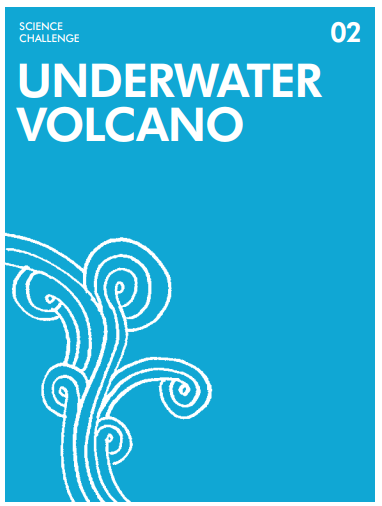 Challenge Cards (jamesdysonfoundation.co.uk)LiteracyPersuasive writing  You are going to create a piece of writing to persuade an Anglo Saxon warrior to buy your weapon.ReadingInference activitiesHave a look at the power point, some of you may wish to work through the activities in order and some of you may want to pick the ones you feel happiest doing – remember Oak inference and deduction. .Today I would like you to fill out the Success Criteria grid as we would in class at the beginning of a piece of writing. Please feel free to research features, vocab etc to help you. Make it as detailed as possible as this will help your planning tomorrow.Plan Today, can you please plan your piece of writingHere are some prompts to focus your planning (you do not need to use them, make your own up)What is your weapon made of?Type of weapon – attack or defence weapon?Interesting selling pointsSafety featuresWe have also attached two sheets with help and ideas to add to your writing – make sure you look at them.WriteToday you are going to write your piece of writing. As always re-read your plan before you start. We have attached a couple of examples for you to look at before you start. If you can, have a look and remind yourself of the S.C.Enjoy and we look forward to seeing your finished piece of writing.This week we are setting you the challenge of making an ‘underwater volcano’Challenge Cards (jamesdysonfoundation.co.uk)Afternoon Activity/Activities  SAXON Warriors Quiz-Can you answer the following questions? Please write down your answers and you may use resources to help you.What weapons did they use?What materials were commonly used?When did they use their weapons?Did they have specific weapons for different uses? How were they made?P.E.‘Climb the ladder’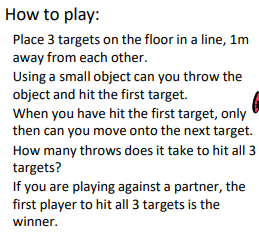 Top tips: Throwing underarm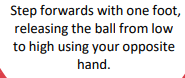 Plan and design your own weapon. Your plan must have the following features. Clear and detailed labelling. A list of materials needed An illustration- with colour Challenge: explain in steps how you plan to make your weapon. Create your weaponFrom your plan, collect all of the materials you will need to complete your weapon. You could use outdoor materials, paper and cardboard or any other materials that you have at home. Think outside the box and be creative! See the examples below for some inspiration.FrenchQuiz: https://forms.gle/uKMQjWhaRfcAMwTbAVideo: https://youtu.be/Ts_tmIPd4z0R.E.This term we were going to be looking at the question – Do Muslims need the Qur’an?Get a blank piece of paper (any size) and imagine that it is the last piece of paper in the world. You need to think how is the best way to use it? Would you make something with it, write on it, play with it? Get all the family involved. Have a discussion about your results.Next, I would like you to think about different ways we can communicate with each other. See what everyone thinks. Write your ideas down and compare with each other.Play Chinese Whispers – what are the results? Is it better to speak to each other or writing things down to maintain accuracy?Helpful links, websites or suggestions Ashmolean Museum: Anglo-Saxon Discovery - Weapons (ox.ac.uk)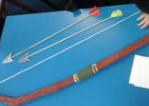 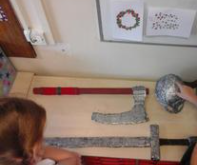 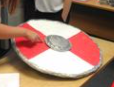 